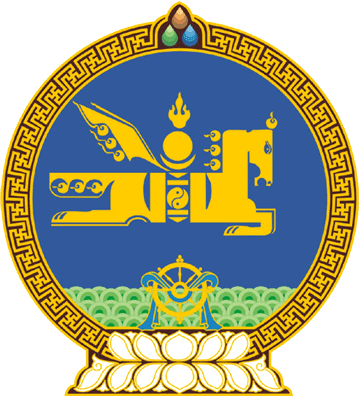 МОНГОЛ УЛСЫН ИХ ХУРЛЫНТОГТООЛ2021 оны 03 сарын 26 өдөр     		            Дугаар 29                     Төрийн ордон, Улаанбаатар хот    Сонгогчийн нэрсийн жагсаалт,    бүртгэлийн хяналтын дэд хорооны    бүрэлдэхүүнд өөрчлөлт оруулах тухай	Монгол Улсын Их Хурлын тухай хуулийн 8 дугаар зүйлийн 8.1.6 дахь заалт, 28 дугаар зүйлийн 28.5 дахь хэсэг, Монгол Улсын Их Хурлын чуулганы хуралдааны дэгийн тухай хуулийн 26 дугаар зүйлийн 26.3, 26.5 дахь хэсгийг үндэслэн Монгол Улсын Их Хурлаас ТОГТООХ нь:1.Улсын Их Хурлын гишүүн Сайнбуянгийн Амарсайханыг Сонгогчийн нэрсийн жагсаалт, бүртгэлийн хяналтын дэд хорооны бүрэлдэхүүнээс чөлөөлж, Улсын Их Хурлын гишүүн Гочоогийн Ганболдыг тус дэд хорооны гишүүнээр баталсугай.2.Энэ тогтоолыг 2021 оны 3 дугаар сарын 26-ны өдрөөс эхлэн дагаж мөрдсүгэй.		МОНГОЛ УЛСЫН 		ИХ ХУРЛЫН ДАРГА 				Г.ЗАНДАНШАТАР 